KUZLX00OQHZ7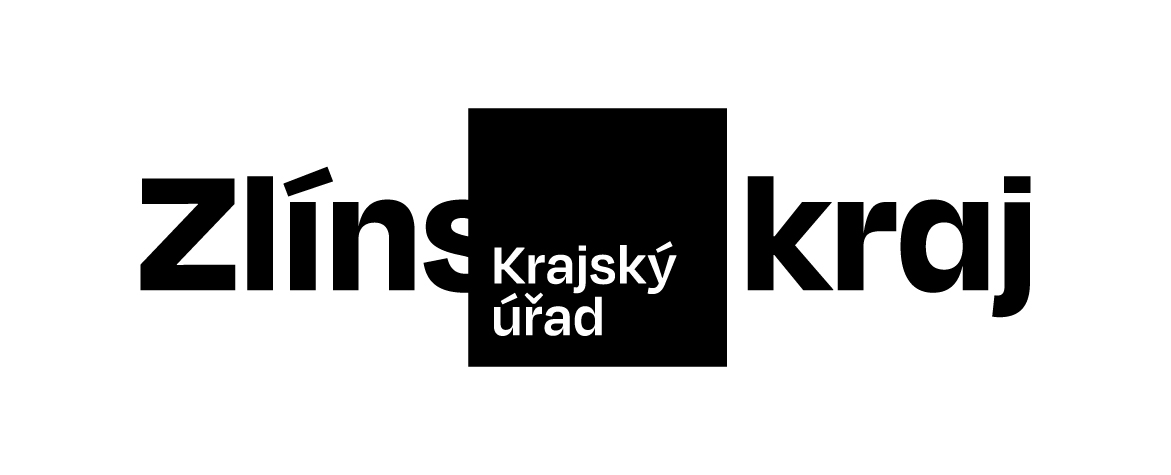 Objednávka č. OBJ/0561/2024/KHObjednávka č. OBJ/0561/2024/KH*KUZLX00OQHZ7**KUZLX00OQHZ7*Odběratel:Odběratel:Odběratel:Odběratel:Odběratel:Odběratel:Zlínský krajZlínský krajZlínský krajZlínský krajZlínský krajZlínský krajZlínský krajOdbor KHOdbor KHOdbor KHOdbor KHOdbor KHOdbor KHOdbor KHTř. Tomáše Bati 21Tř. Tomáše Bati 21Tř. Tomáše Bati 21Tř. Tomáše Bati 21Tř. Tomáše Bati 21Tř. Tomáše Bati 21Tř. Tomáše Bati 21761 90 Zlín761 90 Zlín761 90 Zlín761 90 Zlín761 90 Zlín761 90 Zlín761 90 ZlínIČO: 70891320, DIČ: CZ70891320IČO: 70891320, DIČ: CZ70891320IČO: 70891320, DIČ: CZ70891320IČO: 70891320, DIČ: CZ70891320IČO: 70891320, DIČ: CZ70891320IČO: 70891320, DIČ: CZ70891320IČO: 70891320, DIČ: CZ70891320Bankovní účet odběratele:Bankovní účet odběratele:Bankovní účet odběratele:Bankovní účet odběratele:Bankovní účet odběratele:Bankovní účet odběratele:2786182/08002786182/08002786182/08002786182/08002786182/08002786182/08002786182/0800Dodavatel:Dodavatel:Dodavatel:Dodavatel:Dodavatel:Dodavatel:RADIOHOUSE s.r.o.RADIOHOUSE s.r.o.RADIOHOUSE s.r.o.RADIOHOUSE s.r.o.RADIOHOUSE s.r.o.RADIOHOUSE s.r.o.RADIOHOUSE s.r.o.Bělehradská 299/132Bělehradská 299/132Bělehradská 299/132Bělehradská 299/132Bělehradská 299/132Bělehradská 299/132Bělehradská 299/13212000 Praha12000 Praha12000 Praha12000 Praha12000 Praha12000 Praha12000 PrahaIČO: 03497313, DIČ: CZ03497313IČO: 03497313, DIČ: CZ03497313IČO: 03497313, DIČ: CZ03497313IČO: 03497313, DIČ: CZ03497313IČO: 03497313, DIČ: CZ03497313IČO: 03497313, DIČ: CZ03497313IČO: 03497313, DIČ: CZ03497313Bankovní účet dodavatele:Bankovní účet dodavatele:Bankovní účet dodavatele:Bankovní účet dodavatele:Bankovní účet dodavatele:Bankovní účet dodavatele:6224152/08006224152/08006224152/08006224152/08006224152/08006224152/08006224152/0800Předpokládaná cena včetně DPH:Předpokládaná cena včetně DPH:Předpokládaná cena včetně DPH:Předpokládaná cena včetně DPH:Předpokládaná cena včetně DPH:Předpokládaná cena včetně DPH:165 500,00 Kč165 500,00 Kč165 500,00 Kč165 500,00 Kč165 500,00 Kč165 500,00 Kč165 500,00 KčObjednáváme u Vás podle platných zákonných směrnic o odběru, dodávce zboží a službách, tyto dodávky:Objednáváme u Vás podle platných zákonných směrnic o odběru, dodávce zboží a službách, tyto dodávky:Objednáváme u Vás podle platných zákonných směrnic o odběru, dodávce zboží a službách, tyto dodávky:Objednáváme u Vás podle platných zákonných směrnic o odběru, dodávce zboží a službách, tyto dodávky:Objednáváme u Vás podle platných zákonných směrnic o odběru, dodávce zboží a službách, tyto dodávky:Objednáváme u Vás podle platných zákonných směrnic o odběru, dodávce zboží a službách, tyto dodávky:Objednáváme u Vás podle platných zákonných směrnic o odběru, dodávce zboží a službách, tyto dodávky:Objednáváme u Vás podle platných zákonných směrnic o odběru, dodávce zboží a službách, tyto dodávky:Objednáváme u Vás podle platných zákonných směrnic o odběru, dodávce zboží a službách, tyto dodávky:Objednáváme u Vás podle platných zákonných směrnic o odběru, dodávce zboží a službách, tyto dodávky:Objednáváme u Vás podle platných zákonných směrnic o odběru, dodávce zboží a službách, tyto dodávky:Objednáváme u Vás podle platných zákonných směrnic o odběru, dodávce zboží a službách, tyto dodávky:Objednáváme u Vás podle platných zákonných směrnic o odběru, dodávce zboží a službách, tyto dodávky:Nákup vysílacího času a výroba pořadů v Hitrádiu Zlín

„Aktuality ze Zlínského kraje“
Redakčně zpracovaný pořad přinášející aktuální informace o dění v kraji, 
připravovaných akcích či projektech, pozvánky na zajímavé akce, 
textové informace a krátké rozhovory s představiteli kraje. 
Formát: četnost týdenní, celková stopáž 3 min. (2x 90“ nebo 3x 60“)
Balíček: 20 pořadů/Hitrádio Zlín 
Cena pořadu: 4.770 Kč bez DPH
Cena celkem 20 pořadů: 95.400 Kč bez DPH

„Kraj v rádiu“
Zmínky či citace v moderátorských vstupech, kulturní a společenské tipy na probíhající akce, dopravní servis.
Formát: 20-30“ info včetně možnosti zvukové citace
Balíček: 40 zmínek/Hitrádio Zlín
Cena zmínky: 1.035 Kč bez DPH
Cena celkem 40 zmínek: 41.400 Kč bez DPH

„Vaše starosti na našeho hejtmana“
Rozhovor s hejtmanem na téma, které hýbe krajem – co se v kraji děje, připravuje, o čem se diskutuje, nové projekty, změny atd.
Formát: 1x měsíčně, moderovaný vstup, max. 3 min. 
Balíček: 5x rozhovor
Cena: Zdarma jako bonusNákup vysílacího času a výroba pořadů v Hitrádiu Zlín

„Aktuality ze Zlínského kraje“
Redakčně zpracovaný pořad přinášející aktuální informace o dění v kraji, 
připravovaných akcích či projektech, pozvánky na zajímavé akce, 
textové informace a krátké rozhovory s představiteli kraje. 
Formát: četnost týdenní, celková stopáž 3 min. (2x 90“ nebo 3x 60“)
Balíček: 20 pořadů/Hitrádio Zlín 
Cena pořadu: 4.770 Kč bez DPH
Cena celkem 20 pořadů: 95.400 Kč bez DPH

„Kraj v rádiu“
Zmínky či citace v moderátorských vstupech, kulturní a společenské tipy na probíhající akce, dopravní servis.
Formát: 20-30“ info včetně možnosti zvukové citace
Balíček: 40 zmínek/Hitrádio Zlín
Cena zmínky: 1.035 Kč bez DPH
Cena celkem 40 zmínek: 41.400 Kč bez DPH

„Vaše starosti na našeho hejtmana“
Rozhovor s hejtmanem na téma, které hýbe krajem – co se v kraji děje, připravuje, o čem se diskutuje, nové projekty, změny atd.
Formát: 1x měsíčně, moderovaný vstup, max. 3 min. 
Balíček: 5x rozhovor
Cena: Zdarma jako bonusNákup vysílacího času a výroba pořadů v Hitrádiu Zlín

„Aktuality ze Zlínského kraje“
Redakčně zpracovaný pořad přinášející aktuální informace o dění v kraji, 
připravovaných akcích či projektech, pozvánky na zajímavé akce, 
textové informace a krátké rozhovory s představiteli kraje. 
Formát: četnost týdenní, celková stopáž 3 min. (2x 90“ nebo 3x 60“)
Balíček: 20 pořadů/Hitrádio Zlín 
Cena pořadu: 4.770 Kč bez DPH
Cena celkem 20 pořadů: 95.400 Kč bez DPH

„Kraj v rádiu“
Zmínky či citace v moderátorských vstupech, kulturní a společenské tipy na probíhající akce, dopravní servis.
Formát: 20-30“ info včetně možnosti zvukové citace
Balíček: 40 zmínek/Hitrádio Zlín
Cena zmínky: 1.035 Kč bez DPH
Cena celkem 40 zmínek: 41.400 Kč bez DPH

„Vaše starosti na našeho hejtmana“
Rozhovor s hejtmanem na téma, které hýbe krajem – co se v kraji děje, připravuje, o čem se diskutuje, nové projekty, změny atd.
Formát: 1x měsíčně, moderovaný vstup, max. 3 min. 
Balíček: 5x rozhovor
Cena: Zdarma jako bonusNákup vysílacího času a výroba pořadů v Hitrádiu Zlín

„Aktuality ze Zlínského kraje“
Redakčně zpracovaný pořad přinášející aktuální informace o dění v kraji, 
připravovaných akcích či projektech, pozvánky na zajímavé akce, 
textové informace a krátké rozhovory s představiteli kraje. 
Formát: četnost týdenní, celková stopáž 3 min. (2x 90“ nebo 3x 60“)
Balíček: 20 pořadů/Hitrádio Zlín 
Cena pořadu: 4.770 Kč bez DPH
Cena celkem 20 pořadů: 95.400 Kč bez DPH

„Kraj v rádiu“
Zmínky či citace v moderátorských vstupech, kulturní a společenské tipy na probíhající akce, dopravní servis.
Formát: 20-30“ info včetně možnosti zvukové citace
Balíček: 40 zmínek/Hitrádio Zlín
Cena zmínky: 1.035 Kč bez DPH
Cena celkem 40 zmínek: 41.400 Kč bez DPH

„Vaše starosti na našeho hejtmana“
Rozhovor s hejtmanem na téma, které hýbe krajem – co se v kraji děje, připravuje, o čem se diskutuje, nové projekty, změny atd.
Formát: 1x měsíčně, moderovaný vstup, max. 3 min. 
Balíček: 5x rozhovor
Cena: Zdarma jako bonusNákup vysílacího času a výroba pořadů v Hitrádiu Zlín

„Aktuality ze Zlínského kraje“
Redakčně zpracovaný pořad přinášející aktuální informace o dění v kraji, 
připravovaných akcích či projektech, pozvánky na zajímavé akce, 
textové informace a krátké rozhovory s představiteli kraje. 
Formát: četnost týdenní, celková stopáž 3 min. (2x 90“ nebo 3x 60“)
Balíček: 20 pořadů/Hitrádio Zlín 
Cena pořadu: 4.770 Kč bez DPH
Cena celkem 20 pořadů: 95.400 Kč bez DPH

„Kraj v rádiu“
Zmínky či citace v moderátorských vstupech, kulturní a společenské tipy na probíhající akce, dopravní servis.
Formát: 20-30“ info včetně možnosti zvukové citace
Balíček: 40 zmínek/Hitrádio Zlín
Cena zmínky: 1.035 Kč bez DPH
Cena celkem 40 zmínek: 41.400 Kč bez DPH

„Vaše starosti na našeho hejtmana“
Rozhovor s hejtmanem na téma, které hýbe krajem – co se v kraji děje, připravuje, o čem se diskutuje, nové projekty, změny atd.
Formát: 1x měsíčně, moderovaný vstup, max. 3 min. 
Balíček: 5x rozhovor
Cena: Zdarma jako bonusNákup vysílacího času a výroba pořadů v Hitrádiu Zlín

„Aktuality ze Zlínského kraje“
Redakčně zpracovaný pořad přinášející aktuální informace o dění v kraji, 
připravovaných akcích či projektech, pozvánky na zajímavé akce, 
textové informace a krátké rozhovory s představiteli kraje. 
Formát: četnost týdenní, celková stopáž 3 min. (2x 90“ nebo 3x 60“)
Balíček: 20 pořadů/Hitrádio Zlín 
Cena pořadu: 4.770 Kč bez DPH
Cena celkem 20 pořadů: 95.400 Kč bez DPH

„Kraj v rádiu“
Zmínky či citace v moderátorských vstupech, kulturní a společenské tipy na probíhající akce, dopravní servis.
Formát: 20-30“ info včetně možnosti zvukové citace
Balíček: 40 zmínek/Hitrádio Zlín
Cena zmínky: 1.035 Kč bez DPH
Cena celkem 40 zmínek: 41.400 Kč bez DPH

„Vaše starosti na našeho hejtmana“
Rozhovor s hejtmanem na téma, které hýbe krajem – co se v kraji děje, připravuje, o čem se diskutuje, nové projekty, změny atd.
Formát: 1x měsíčně, moderovaný vstup, max. 3 min. 
Balíček: 5x rozhovor
Cena: Zdarma jako bonusNákup vysílacího času a výroba pořadů v Hitrádiu Zlín

„Aktuality ze Zlínského kraje“
Redakčně zpracovaný pořad přinášející aktuální informace o dění v kraji, 
připravovaných akcích či projektech, pozvánky na zajímavé akce, 
textové informace a krátké rozhovory s představiteli kraje. 
Formát: četnost týdenní, celková stopáž 3 min. (2x 90“ nebo 3x 60“)
Balíček: 20 pořadů/Hitrádio Zlín 
Cena pořadu: 4.770 Kč bez DPH
Cena celkem 20 pořadů: 95.400 Kč bez DPH

„Kraj v rádiu“
Zmínky či citace v moderátorských vstupech, kulturní a společenské tipy na probíhající akce, dopravní servis.
Formát: 20-30“ info včetně možnosti zvukové citace
Balíček: 40 zmínek/Hitrádio Zlín
Cena zmínky: 1.035 Kč bez DPH
Cena celkem 40 zmínek: 41.400 Kč bez DPH

„Vaše starosti na našeho hejtmana“
Rozhovor s hejtmanem na téma, které hýbe krajem – co se v kraji děje, připravuje, o čem se diskutuje, nové projekty, změny atd.
Formát: 1x měsíčně, moderovaný vstup, max. 3 min. 
Balíček: 5x rozhovor
Cena: Zdarma jako bonusNákup vysílacího času a výroba pořadů v Hitrádiu Zlín

„Aktuality ze Zlínského kraje“
Redakčně zpracovaný pořad přinášející aktuální informace o dění v kraji, 
připravovaných akcích či projektech, pozvánky na zajímavé akce, 
textové informace a krátké rozhovory s představiteli kraje. 
Formát: četnost týdenní, celková stopáž 3 min. (2x 90“ nebo 3x 60“)
Balíček: 20 pořadů/Hitrádio Zlín 
Cena pořadu: 4.770 Kč bez DPH
Cena celkem 20 pořadů: 95.400 Kč bez DPH

„Kraj v rádiu“
Zmínky či citace v moderátorských vstupech, kulturní a společenské tipy na probíhající akce, dopravní servis.
Formát: 20-30“ info včetně možnosti zvukové citace
Balíček: 40 zmínek/Hitrádio Zlín
Cena zmínky: 1.035 Kč bez DPH
Cena celkem 40 zmínek: 41.400 Kč bez DPH

„Vaše starosti na našeho hejtmana“
Rozhovor s hejtmanem na téma, které hýbe krajem – co se v kraji děje, připravuje, o čem se diskutuje, nové projekty, změny atd.
Formát: 1x měsíčně, moderovaný vstup, max. 3 min. 
Balíček: 5x rozhovor
Cena: Zdarma jako bonusNákup vysílacího času a výroba pořadů v Hitrádiu Zlín

„Aktuality ze Zlínského kraje“
Redakčně zpracovaný pořad přinášející aktuální informace o dění v kraji, 
připravovaných akcích či projektech, pozvánky na zajímavé akce, 
textové informace a krátké rozhovory s představiteli kraje. 
Formát: četnost týdenní, celková stopáž 3 min. (2x 90“ nebo 3x 60“)
Balíček: 20 pořadů/Hitrádio Zlín 
Cena pořadu: 4.770 Kč bez DPH
Cena celkem 20 pořadů: 95.400 Kč bez DPH

„Kraj v rádiu“
Zmínky či citace v moderátorských vstupech, kulturní a společenské tipy na probíhající akce, dopravní servis.
Formát: 20-30“ info včetně možnosti zvukové citace
Balíček: 40 zmínek/Hitrádio Zlín
Cena zmínky: 1.035 Kč bez DPH
Cena celkem 40 zmínek: 41.400 Kč bez DPH

„Vaše starosti na našeho hejtmana“
Rozhovor s hejtmanem na téma, které hýbe krajem – co se v kraji děje, připravuje, o čem se diskutuje, nové projekty, změny atd.
Formát: 1x měsíčně, moderovaný vstup, max. 3 min. 
Balíček: 5x rozhovor
Cena: Zdarma jako bonusNákup vysílacího času a výroba pořadů v Hitrádiu Zlín

„Aktuality ze Zlínského kraje“
Redakčně zpracovaný pořad přinášející aktuální informace o dění v kraji, 
připravovaných akcích či projektech, pozvánky na zajímavé akce, 
textové informace a krátké rozhovory s představiteli kraje. 
Formát: četnost týdenní, celková stopáž 3 min. (2x 90“ nebo 3x 60“)
Balíček: 20 pořadů/Hitrádio Zlín 
Cena pořadu: 4.770 Kč bez DPH
Cena celkem 20 pořadů: 95.400 Kč bez DPH

„Kraj v rádiu“
Zmínky či citace v moderátorských vstupech, kulturní a společenské tipy na probíhající akce, dopravní servis.
Formát: 20-30“ info včetně možnosti zvukové citace
Balíček: 40 zmínek/Hitrádio Zlín
Cena zmínky: 1.035 Kč bez DPH
Cena celkem 40 zmínek: 41.400 Kč bez DPH

„Vaše starosti na našeho hejtmana“
Rozhovor s hejtmanem na téma, které hýbe krajem – co se v kraji děje, připravuje, o čem se diskutuje, nové projekty, změny atd.
Formát: 1x měsíčně, moderovaný vstup, max. 3 min. 
Balíček: 5x rozhovor
Cena: Zdarma jako bonusNákup vysílacího času a výroba pořadů v Hitrádiu Zlín

„Aktuality ze Zlínského kraje“
Redakčně zpracovaný pořad přinášející aktuální informace o dění v kraji, 
připravovaných akcích či projektech, pozvánky na zajímavé akce, 
textové informace a krátké rozhovory s představiteli kraje. 
Formát: četnost týdenní, celková stopáž 3 min. (2x 90“ nebo 3x 60“)
Balíček: 20 pořadů/Hitrádio Zlín 
Cena pořadu: 4.770 Kč bez DPH
Cena celkem 20 pořadů: 95.400 Kč bez DPH

„Kraj v rádiu“
Zmínky či citace v moderátorských vstupech, kulturní a společenské tipy na probíhající akce, dopravní servis.
Formát: 20-30“ info včetně možnosti zvukové citace
Balíček: 40 zmínek/Hitrádio Zlín
Cena zmínky: 1.035 Kč bez DPH
Cena celkem 40 zmínek: 41.400 Kč bez DPH

„Vaše starosti na našeho hejtmana“
Rozhovor s hejtmanem na téma, které hýbe krajem – co se v kraji děje, připravuje, o čem se diskutuje, nové projekty, změny atd.
Formát: 1x měsíčně, moderovaný vstup, max. 3 min. 
Balíček: 5x rozhovor
Cena: Zdarma jako bonusDodání do: 31.08.2024Dodání do: 31.08.2024Dodání do: 31.08.2024Dodání do: 31.08.2024Dodání do: 31.08.2024Dodání do: 31.08.2024Dodání do: 31.08.2024Dodání do: 31.08.2024Dodání do: 31.08.2024Dodání do: 31.08.2024Dodání do: 31.08.2024Dodání do: 31.08.2024Dodání do: 31.08.2024Na daňovém dokladu (faktuře) uvádějte vždy:Na daňovém dokladu (faktuře) uvádějte vždy:Na daňovém dokladu (faktuře) uvádějte vždy:Na daňovém dokladu (faktuře) uvádějte vždy:Na daňovém dokladu (faktuře) uvádějte vždy:Na daňovém dokladu (faktuře) uvádějte vždy:Na daňovém dokladu (faktuře) uvádějte vždy:Na daňovém dokladu (faktuře) uvádějte vždy:Na daňovém dokladu (faktuře) uvádějte vždy:Na daňovém dokladu (faktuře) uvádějte vždy:Na daňovém dokladu (faktuře) uvádějte vždy:Na daňovém dokladu (faktuře) uvádějte vždy:Na daňovém dokladu (faktuře) uvádějte vždy:• číslo této objednávky• číslo této objednávky• číslo této objednávky• číslo této objednávky• číslo této objednávky• číslo této objednávky• číslo této objednávky• číslo této objednávky• číslo této objednávky• číslo této objednávky• číslo této objednávky• číslo této objednávky• číslo této objednávky• splatnost• splatnost• splatnost• splatnost21 dnůod data vystavení daňového dokladu (faktury)od data vystavení daňového dokladu (faktury)od data vystavení daňového dokladu (faktury)od data vystavení daňového dokladu (faktury)od data vystavení daňového dokladu (faktury)od data vystavení daňového dokladu (faktury)od data vystavení daňového dokladu (faktury)od data vystavení daňového dokladu (faktury)Objednávku prosím potvrďte a přiložte k daňovému dokladu (faktuře).Objednávku prosím potvrďte a přiložte k daňovému dokladu (faktuře).Objednávku prosím potvrďte a přiložte k daňovému dokladu (faktuře).Objednávku prosím potvrďte a přiložte k daňovému dokladu (faktuře).Objednávku prosím potvrďte a přiložte k daňovému dokladu (faktuře).Objednávku prosím potvrďte a přiložte k daňovému dokladu (faktuře).Objednávku prosím potvrďte a přiložte k daňovému dokladu (faktuře).Objednávku prosím potvrďte a přiložte k daňovému dokladu (faktuře).Objednávku prosím potvrďte a přiložte k daňovému dokladu (faktuře).Objednávku prosím potvrďte a přiložte k daňovému dokladu (faktuře).Objednávku prosím potvrďte a přiložte k daňovému dokladu (faktuře).Objednávku prosím potvrďte a přiložte k daňovému dokladu (faktuře).Objednávku prosím potvrďte a přiložte k daňovému dokladu (faktuře).Daňové doklady (faktury), u kterých nebudou splněny shora popsané požadavky, budou dodavateli vráceny.Daňové doklady (faktury), u kterých nebudou splněny shora popsané požadavky, budou dodavateli vráceny.Daňové doklady (faktury), u kterých nebudou splněny shora popsané požadavky, budou dodavateli vráceny.Daňové doklady (faktury), u kterých nebudou splněny shora popsané požadavky, budou dodavateli vráceny.Daňové doklady (faktury), u kterých nebudou splněny shora popsané požadavky, budou dodavateli vráceny.Daňové doklady (faktury), u kterých nebudou splněny shora popsané požadavky, budou dodavateli vráceny.Daňové doklady (faktury), u kterých nebudou splněny shora popsané požadavky, budou dodavateli vráceny.Daňové doklady (faktury), u kterých nebudou splněny shora popsané požadavky, budou dodavateli vráceny.Daňové doklady (faktury), u kterých nebudou splněny shora popsané požadavky, budou dodavateli vráceny.Daňové doklady (faktury), u kterých nebudou splněny shora popsané požadavky, budou dodavateli vráceny.Daňové doklady (faktury), u kterých nebudou splněny shora popsané požadavky, budou dodavateli vráceny.Daňové doklady (faktury), u kterých nebudou splněny shora popsané požadavky, budou dodavateli vráceny.Daňové doklady (faktury), u kterých nebudou splněny shora popsané požadavky, budou dodavateli vráceny.Místo:Místo:Místo:ZlínZlínZlínZlínZlínZlínZlínZlínZlínZlínVystavil:Vystavil:Vystavil:Zelíková Adéla Ing.Zelíková Adéla Ing.Zelíková Adéla Ing.Zelíková Adéla Ing.Zelíková Adéla Ing.Zelíková Adéla Ing.Zelíková Adéla Ing.Zelíková Adéla Ing.Zelíková Adéla Ing.Zelíková Adéla Ing.Datum, podpis a razítko odběratele:Datum, podpis a razítko odběratele:Datum, podpis a razítko odběratele:Datum, podpis a razítko odběratele:Datum, podpis a razítko odběratele:Datum, podpis a razítko odběratele:Datum, podpis a razítko odběratele:……………………………………………………………………………………………………Nováková Pavlína Mgr.Nováková Pavlína Mgr.Dodavatel prohlašuje, že:Dodavatel prohlašuje, že:Dodavatel prohlašuje, že:Dodavatel prohlašuje, že:Dodavatel prohlašuje, že:Dodavatel prohlašuje, že:Dodavatel prohlašuje, že:Dodavatel prohlašuje, že:Dodavatel prohlašuje, že:Dodavatel prohlašuje, že:Dodavatel prohlašuje, že:Dodavatel prohlašuje, že:Dodavatel prohlašuje, že:•nemá v úmyslu nezaplatit daň z přidané hodnoty u zdanitelného plnění podle této smlouvy (dále jen „daň“),nemá v úmyslu nezaplatit daň z přidané hodnoty u zdanitelného plnění podle této smlouvy (dále jen „daň“),nemá v úmyslu nezaplatit daň z přidané hodnoty u zdanitelného plnění podle této smlouvy (dále jen „daň“),nemá v úmyslu nezaplatit daň z přidané hodnoty u zdanitelného plnění podle této smlouvy (dále jen „daň“),nemá v úmyslu nezaplatit daň z přidané hodnoty u zdanitelného plnění podle této smlouvy (dále jen „daň“),nemá v úmyslu nezaplatit daň z přidané hodnoty u zdanitelného plnění podle této smlouvy (dále jen „daň“),nemá v úmyslu nezaplatit daň z přidané hodnoty u zdanitelného plnění podle této smlouvy (dále jen „daň“),nemá v úmyslu nezaplatit daň z přidané hodnoty u zdanitelného plnění podle této smlouvy (dále jen „daň“),nemá v úmyslu nezaplatit daň z přidané hodnoty u zdanitelného plnění podle této smlouvy (dále jen „daň“),nemá v úmyslu nezaplatit daň z přidané hodnoty u zdanitelného plnění podle této smlouvy (dále jen „daň“),nemá v úmyslu nezaplatit daň z přidané hodnoty u zdanitelného plnění podle této smlouvy (dále jen „daň“),nemá v úmyslu nezaplatit daň z přidané hodnoty u zdanitelného plnění podle této smlouvy (dále jen „daň“),•mu nejsou známy skutečnosti, nasvědčující tomu, že se dostane do postavení, kdy nemůže daň zaplatit a ani se ke dni podpisu této smlouvy v takovém postavení nenachází,mu nejsou známy skutečnosti, nasvědčující tomu, že se dostane do postavení, kdy nemůže daň zaplatit a ani se ke dni podpisu této smlouvy v takovém postavení nenachází,mu nejsou známy skutečnosti, nasvědčující tomu, že se dostane do postavení, kdy nemůže daň zaplatit a ani se ke dni podpisu této smlouvy v takovém postavení nenachází,mu nejsou známy skutečnosti, nasvědčující tomu, že se dostane do postavení, kdy nemůže daň zaplatit a ani se ke dni podpisu této smlouvy v takovém postavení nenachází,mu nejsou známy skutečnosti, nasvědčující tomu, že se dostane do postavení, kdy nemůže daň zaplatit a ani se ke dni podpisu této smlouvy v takovém postavení nenachází,mu nejsou známy skutečnosti, nasvědčující tomu, že se dostane do postavení, kdy nemůže daň zaplatit a ani se ke dni podpisu této smlouvy v takovém postavení nenachází,mu nejsou známy skutečnosti, nasvědčující tomu, že se dostane do postavení, kdy nemůže daň zaplatit a ani se ke dni podpisu této smlouvy v takovém postavení nenachází,mu nejsou známy skutečnosti, nasvědčující tomu, že se dostane do postavení, kdy nemůže daň zaplatit a ani se ke dni podpisu této smlouvy v takovém postavení nenachází,mu nejsou známy skutečnosti, nasvědčující tomu, že se dostane do postavení, kdy nemůže daň zaplatit a ani se ke dni podpisu této smlouvy v takovém postavení nenachází,mu nejsou známy skutečnosti, nasvědčující tomu, že se dostane do postavení, kdy nemůže daň zaplatit a ani se ke dni podpisu této smlouvy v takovém postavení nenachází,mu nejsou známy skutečnosti, nasvědčující tomu, že se dostane do postavení, kdy nemůže daň zaplatit a ani se ke dni podpisu této smlouvy v takovém postavení nenachází,mu nejsou známy skutečnosti, nasvědčující tomu, že se dostane do postavení, kdy nemůže daň zaplatit a ani se ke dni podpisu této smlouvy v takovém postavení nenachází,•nezkrátí daň nebo nevyláká daňovou výhodu,nezkrátí daň nebo nevyláká daňovou výhodu,nezkrátí daň nebo nevyláká daňovou výhodu,nezkrátí daň nebo nevyláká daňovou výhodu,nezkrátí daň nebo nevyláká daňovou výhodu,nezkrátí daň nebo nevyláká daňovou výhodu,nezkrátí daň nebo nevyláká daňovou výhodu,nezkrátí daň nebo nevyláká daňovou výhodu,nezkrátí daň nebo nevyláká daňovou výhodu,nezkrátí daň nebo nevyláká daňovou výhodu,nezkrátí daň nebo nevyláká daňovou výhodu,nezkrátí daň nebo nevyláká daňovou výhodu,•úplata za plnění dle smlouvy není odchylná od obvyklé ceny,úplata za plnění dle smlouvy není odchylná od obvyklé ceny,úplata za plnění dle smlouvy není odchylná od obvyklé ceny,úplata za plnění dle smlouvy není odchylná od obvyklé ceny,úplata za plnění dle smlouvy není odchylná od obvyklé ceny,úplata za plnění dle smlouvy není odchylná od obvyklé ceny,úplata za plnění dle smlouvy není odchylná od obvyklé ceny,úplata za plnění dle smlouvy není odchylná od obvyklé ceny,úplata za plnění dle smlouvy není odchylná od obvyklé ceny,úplata za plnění dle smlouvy není odchylná od obvyklé ceny,úplata za plnění dle smlouvy není odchylná od obvyklé ceny,úplata za plnění dle smlouvy není odchylná od obvyklé ceny,•úplata za plnění dle smlouvy nebude poskytnuta zcela nebo zčásti bezhotovostním převodem na účet vedený poskytovatelem platebních služeb mimo tuzemsko,úplata za plnění dle smlouvy nebude poskytnuta zcela nebo zčásti bezhotovostním převodem na účet vedený poskytovatelem platebních služeb mimo tuzemsko,úplata za plnění dle smlouvy nebude poskytnuta zcela nebo zčásti bezhotovostním převodem na účet vedený poskytovatelem platebních služeb mimo tuzemsko,úplata za plnění dle smlouvy nebude poskytnuta zcela nebo zčásti bezhotovostním převodem na účet vedený poskytovatelem platebních služeb mimo tuzemsko,úplata za plnění dle smlouvy nebude poskytnuta zcela nebo zčásti bezhotovostním převodem na účet vedený poskytovatelem platebních služeb mimo tuzemsko,úplata za plnění dle smlouvy nebude poskytnuta zcela nebo zčásti bezhotovostním převodem na účet vedený poskytovatelem platebních služeb mimo tuzemsko,úplata za plnění dle smlouvy nebude poskytnuta zcela nebo zčásti bezhotovostním převodem na účet vedený poskytovatelem platebních služeb mimo tuzemsko,úplata za plnění dle smlouvy nebude poskytnuta zcela nebo zčásti bezhotovostním převodem na účet vedený poskytovatelem platebních služeb mimo tuzemsko,úplata za plnění dle smlouvy nebude poskytnuta zcela nebo zčásti bezhotovostním převodem na účet vedený poskytovatelem platebních služeb mimo tuzemsko,úplata za plnění dle smlouvy nebude poskytnuta zcela nebo zčásti bezhotovostním převodem na účet vedený poskytovatelem platebních služeb mimo tuzemsko,úplata za plnění dle smlouvy nebude poskytnuta zcela nebo zčásti bezhotovostním převodem na účet vedený poskytovatelem platebních služeb mimo tuzemsko,úplata za plnění dle smlouvy nebude poskytnuta zcela nebo zčásti bezhotovostním převodem na účet vedený poskytovatelem platebních služeb mimo tuzemsko,•nebude nespolehlivým plátcem,nebude nespolehlivým plátcem,nebude nespolehlivým plátcem,nebude nespolehlivým plátcem,nebude nespolehlivým plátcem,nebude nespolehlivým plátcem,nebude nespolehlivým plátcem,nebude nespolehlivým plátcem,nebude nespolehlivým plátcem,nebude nespolehlivým plátcem,nebude nespolehlivým plátcem,nebude nespolehlivým plátcem,•bude mít u správce daně registrován bankovní účet používaný pro ekonomickou činnost,bude mít u správce daně registrován bankovní účet používaný pro ekonomickou činnost,bude mít u správce daně registrován bankovní účet používaný pro ekonomickou činnost,bude mít u správce daně registrován bankovní účet používaný pro ekonomickou činnost,bude mít u správce daně registrován bankovní účet používaný pro ekonomickou činnost,bude mít u správce daně registrován bankovní účet používaný pro ekonomickou činnost,bude mít u správce daně registrován bankovní účet používaný pro ekonomickou činnost,bude mít u správce daně registrován bankovní účet používaný pro ekonomickou činnost,bude mít u správce daně registrován bankovní účet používaný pro ekonomickou činnost,bude mít u správce daně registrován bankovní účet používaný pro ekonomickou činnost,bude mít u správce daně registrován bankovní účet používaný pro ekonomickou činnost,bude mít u správce daně registrován bankovní účet používaný pro ekonomickou činnost,•souhlasí s tím, že pokud ke dni uskutečnění zdanitelného plnění nebo k okamžiku poskytnutí úplaty na plnění, bude o dodavateli zveřejněna správcem daně skutečnost, že dodavatel je nespolehlivým plátcem, uhradí Zlínský kraj daň z přidané hodnoty z přijatého zdanitelného plnění příslušnému správci daně,souhlasí s tím, že pokud ke dni uskutečnění zdanitelného plnění nebo k okamžiku poskytnutí úplaty na plnění, bude o dodavateli zveřejněna správcem daně skutečnost, že dodavatel je nespolehlivým plátcem, uhradí Zlínský kraj daň z přidané hodnoty z přijatého zdanitelného plnění příslušnému správci daně,souhlasí s tím, že pokud ke dni uskutečnění zdanitelného plnění nebo k okamžiku poskytnutí úplaty na plnění, bude o dodavateli zveřejněna správcem daně skutečnost, že dodavatel je nespolehlivým plátcem, uhradí Zlínský kraj daň z přidané hodnoty z přijatého zdanitelného plnění příslušnému správci daně,souhlasí s tím, že pokud ke dni uskutečnění zdanitelného plnění nebo k okamžiku poskytnutí úplaty na plnění, bude o dodavateli zveřejněna správcem daně skutečnost, že dodavatel je nespolehlivým plátcem, uhradí Zlínský kraj daň z přidané hodnoty z přijatého zdanitelného plnění příslušnému správci daně,souhlasí s tím, že pokud ke dni uskutečnění zdanitelného plnění nebo k okamžiku poskytnutí úplaty na plnění, bude o dodavateli zveřejněna správcem daně skutečnost, že dodavatel je nespolehlivým plátcem, uhradí Zlínský kraj daň z přidané hodnoty z přijatého zdanitelného plnění příslušnému správci daně,souhlasí s tím, že pokud ke dni uskutečnění zdanitelného plnění nebo k okamžiku poskytnutí úplaty na plnění, bude o dodavateli zveřejněna správcem daně skutečnost, že dodavatel je nespolehlivým plátcem, uhradí Zlínský kraj daň z přidané hodnoty z přijatého zdanitelného plnění příslušnému správci daně,souhlasí s tím, že pokud ke dni uskutečnění zdanitelného plnění nebo k okamžiku poskytnutí úplaty na plnění, bude o dodavateli zveřejněna správcem daně skutečnost, že dodavatel je nespolehlivým plátcem, uhradí Zlínský kraj daň z přidané hodnoty z přijatého zdanitelného plnění příslušnému správci daně,souhlasí s tím, že pokud ke dni uskutečnění zdanitelného plnění nebo k okamžiku poskytnutí úplaty na plnění, bude o dodavateli zveřejněna správcem daně skutečnost, že dodavatel je nespolehlivým plátcem, uhradí Zlínský kraj daň z přidané hodnoty z přijatého zdanitelného plnění příslušnému správci daně,souhlasí s tím, že pokud ke dni uskutečnění zdanitelného plnění nebo k okamžiku poskytnutí úplaty na plnění, bude o dodavateli zveřejněna správcem daně skutečnost, že dodavatel je nespolehlivým plátcem, uhradí Zlínský kraj daň z přidané hodnoty z přijatého zdanitelného plnění příslušnému správci daně,souhlasí s tím, že pokud ke dni uskutečnění zdanitelného plnění nebo k okamžiku poskytnutí úplaty na plnění, bude o dodavateli zveřejněna správcem daně skutečnost, že dodavatel je nespolehlivým plátcem, uhradí Zlínský kraj daň z přidané hodnoty z přijatého zdanitelného plnění příslušnému správci daně,souhlasí s tím, že pokud ke dni uskutečnění zdanitelného plnění nebo k okamžiku poskytnutí úplaty na plnění, bude o dodavateli zveřejněna správcem daně skutečnost, že dodavatel je nespolehlivým plátcem, uhradí Zlínský kraj daň z přidané hodnoty z přijatého zdanitelného plnění příslušnému správci daně,souhlasí s tím, že pokud ke dni uskutečnění zdanitelného plnění nebo k okamžiku poskytnutí úplaty na plnění, bude o dodavateli zveřejněna správcem daně skutečnost, že dodavatel je nespolehlivým plátcem, uhradí Zlínský kraj daň z přidané hodnoty z přijatého zdanitelného plnění příslušnému správci daně,•souhlasí s tím, že pokud ke dni uskutečnění zdanitelného plnění nebo k okamžiku poskytnutí úplaty na plnění bude zjištěna nesrovnalost v registraci bankovního účtu dodavatele určeného pro ekonomickou činnost správcem daně, uhradí Zlínský kraj daň z přidané hodnoty z přijatého zdanitelného plnění příslušnému správci daně.souhlasí s tím, že pokud ke dni uskutečnění zdanitelného plnění nebo k okamžiku poskytnutí úplaty na plnění bude zjištěna nesrovnalost v registraci bankovního účtu dodavatele určeného pro ekonomickou činnost správcem daně, uhradí Zlínský kraj daň z přidané hodnoty z přijatého zdanitelného plnění příslušnému správci daně.souhlasí s tím, že pokud ke dni uskutečnění zdanitelného plnění nebo k okamžiku poskytnutí úplaty na plnění bude zjištěna nesrovnalost v registraci bankovního účtu dodavatele určeného pro ekonomickou činnost správcem daně, uhradí Zlínský kraj daň z přidané hodnoty z přijatého zdanitelného plnění příslušnému správci daně.souhlasí s tím, že pokud ke dni uskutečnění zdanitelného plnění nebo k okamžiku poskytnutí úplaty na plnění bude zjištěna nesrovnalost v registraci bankovního účtu dodavatele určeného pro ekonomickou činnost správcem daně, uhradí Zlínský kraj daň z přidané hodnoty z přijatého zdanitelného plnění příslušnému správci daně.souhlasí s tím, že pokud ke dni uskutečnění zdanitelného plnění nebo k okamžiku poskytnutí úplaty na plnění bude zjištěna nesrovnalost v registraci bankovního účtu dodavatele určeného pro ekonomickou činnost správcem daně, uhradí Zlínský kraj daň z přidané hodnoty z přijatého zdanitelného plnění příslušnému správci daně.souhlasí s tím, že pokud ke dni uskutečnění zdanitelného plnění nebo k okamžiku poskytnutí úplaty na plnění bude zjištěna nesrovnalost v registraci bankovního účtu dodavatele určeného pro ekonomickou činnost správcem daně, uhradí Zlínský kraj daň z přidané hodnoty z přijatého zdanitelného plnění příslušnému správci daně.souhlasí s tím, že pokud ke dni uskutečnění zdanitelného plnění nebo k okamžiku poskytnutí úplaty na plnění bude zjištěna nesrovnalost v registraci bankovního účtu dodavatele určeného pro ekonomickou činnost správcem daně, uhradí Zlínský kraj daň z přidané hodnoty z přijatého zdanitelného plnění příslušnému správci daně.souhlasí s tím, že pokud ke dni uskutečnění zdanitelného plnění nebo k okamžiku poskytnutí úplaty na plnění bude zjištěna nesrovnalost v registraci bankovního účtu dodavatele určeného pro ekonomickou činnost správcem daně, uhradí Zlínský kraj daň z přidané hodnoty z přijatého zdanitelného plnění příslušnému správci daně.souhlasí s tím, že pokud ke dni uskutečnění zdanitelného plnění nebo k okamžiku poskytnutí úplaty na plnění bude zjištěna nesrovnalost v registraci bankovního účtu dodavatele určeného pro ekonomickou činnost správcem daně, uhradí Zlínský kraj daň z přidané hodnoty z přijatého zdanitelného plnění příslušnému správci daně.souhlasí s tím, že pokud ke dni uskutečnění zdanitelného plnění nebo k okamžiku poskytnutí úplaty na plnění bude zjištěna nesrovnalost v registraci bankovního účtu dodavatele určeného pro ekonomickou činnost správcem daně, uhradí Zlínský kraj daň z přidané hodnoty z přijatého zdanitelného plnění příslušnému správci daně.souhlasí s tím, že pokud ke dni uskutečnění zdanitelného plnění nebo k okamžiku poskytnutí úplaty na plnění bude zjištěna nesrovnalost v registraci bankovního účtu dodavatele určeného pro ekonomickou činnost správcem daně, uhradí Zlínský kraj daň z přidané hodnoty z přijatého zdanitelného plnění příslušnému správci daně.souhlasí s tím, že pokud ke dni uskutečnění zdanitelného plnění nebo k okamžiku poskytnutí úplaty na plnění bude zjištěna nesrovnalost v registraci bankovního účtu dodavatele určeného pro ekonomickou činnost správcem daně, uhradí Zlínský kraj daň z přidané hodnoty z přijatého zdanitelného plnění příslušnému správci daně.Datum, podpis a razítko dodavatele:Datum, podpis a razítko dodavatele:Datum, podpis a razítko dodavatele:Datum, podpis a razítko dodavatele:Datum, podpis a razítko dodavatele:Datum, podpis a razítko dodavatele:Datum, podpis a razítko dodavatele:……………………………………………………………………………………………………jméno a příjmeníjméno a příjmení